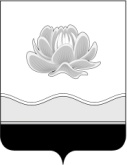  				         Российская Федерация                                        Кемеровская область - КузбассМысковский городской округСовет народных депутатов Мысковского городского округа(шестой созыв)Р Е Ш Е Н И Еот 25 августа 2021г. № 56-н О внесении изменений в Прогнозный план (программу) приватизации муниципального имущества Мысковского городского округа на 2021 год, утвержденный решением Совета народных депутатов Мысковского городского округа от 14.10.2020 № 58-нПринятоСоветом народных депутатовМысковского городского округа 24 августа 2021 годаВ соответствии с частью 2 статьи 51 Федерального закона от 06.10.2003 № 131-ФЗ «Об общих принципах организации местного самоуправления в Российской Федерации», Федеральным законом от 21.12.2001 № 178-ФЗ «О приватизации государственного и муниципального имущества», руководствуясь пунктом 29 части 2 статьи 32 и частью 3 статьи 61 Устава Мысковского городского округа, подпунктом 3 пункта 2.1 Положения о приватизации муниципального имущества на территории Мысковского городского округа, утвержденного решением Совета народных депутатов  Мысковского городского округа от 18.03.2020 № 16-н,  Совет народных депутатов Мысковского городского округар е ш и л:1. Внести в Прогнозный план (программу) приватизации муниципального имущества Мысковского городского округа на 2021 год, утвержденный решением Совета народных депутатов Мысковского городского округа от 14.10.2020 № 58-н следующие изменения:1.1. Перечень муниципального имущества, планируемого к приватизации в 2021 году изложить в следующей редакции:«Перечень муниципального имущества, планируемого к приватизации в 2021 году»;1.2. абзац девятый изложить в следующей редакции:«Исходя из оценки прогнозируемой стоимости предлагаемого к приватизации муниципального имущества Мысковского городского округа, в 2021 году ожидаются поступления в бюджет Мысковского городского округа в размере 19 871 тыс. руб., из них: от приватизации муниципального имущества в соответствии с Федеральным законом от 21.12.2001 № 178-ФЗ «О приватизации государственного и муниципального имущества» - 19 800 тыс. руб.;от приватизации муниципального имущества в соответствии с Федеральным законом 22.07.2008 № 159-ФЗ «Об особенностях отчуждения недвижимого имущества, находящегося в государственной или в муниципальной собственности и арендуемого субъектами малого и среднего предпринимательства, и о внесении изменений в отдельные законодательные акты Российской Федерации» - 71 тыс. рублей».2. Настоящее решение направить главе Мысковского городского округа для подписания и опубликования (обнародования) в установленном порядке. 3. Настоящее решение вступает в силу со дня, следующего за днем его официального опубликования (обнародования).4. Контроль за исполнением настоящего решения возложить на комитет Совета народных депутатов Мысковского городского округа по развитию экономики, бюджету, налогам и финансам, администрацию Мысковского городского округа.Председатель Совета народных депутатов Мысковского городского округа                                                               А.М. КульчицкийГлава Мысковского городского округа					        Е.В.  Тимофеев№Адрес муниципального имущества, планируемого к приватизацииНаименование объекта, площадь земельного участка, размер доли в уставном капиталеПлощадь объекта (характеристики)Способ приватизацииПредполагаемые сроки приватизации1234561.Кемеровская область,г. Мыски, п. Чуазас, ул.Центральная, д.18аЗдание магазина с земельным участкомS - 231,0 кв.м.107,0 кв.м. (деревянное отдельно стоящее здание)АукционII полугодие2.Кемеровская область,г. Мыски, ул. Ноградская, д. 7, пом.1Помещение116,2 кв.м. (помещение встроенное, нежилое, расположено на 1 этаже многоквартирного дома)АукционII полугодие3.Кемеровская область, г. МыскиТранспортное средствоВАЗ-21101, тип ТС – легковой седан, год выпуска – 2006 (VIN – XTA2110107101000)АукционII полугодие4.Кемеровская область, г. МыскиТранспортное средствоЗИЛ 433360, тип ТС – грузовой бортовой, год выпуска – 1993 (VIN – отсутствует)АукционII полугодие5.Кемеровская область, г. МыскиТранспортное средствоКАВЗ 397653, тип ТС – автобус, год выпуска – 2006 (VIN – X1E39765360038694)АукционII полугодие6.Кемеровская область, г. МыскиТранспортное средствоФУРГОН - 27903, тип ТС – грузовой фургон, год выпуска – 2008 (VIN – X5J27903A80000033)АукционII полугодие7.Кемеровская область, г. МыскиООО «Фармация», размер доли в уставном капитале общества, планируемая к приватизации – 100%(ОГРН 1214200008990ИНН 4214041636)КонкурсII полугодие8.Кемеровская область,г. Мыски, кв-л 17-й, д. 5аРадиобашня (движимое имущество)Металлическая, год ввода в эксплуатацию – 2003АукционII полугодие9.Кемеровская область, г. Мыски, ул. Вокзальная, д. 9Здание с земельным участкомS - 4425 кв.м.625,5 кв.м. (отдельно стоящее, нежилое, 2 этажное здание)Продажа посредством публичного предложенияII полугодие10.Кемеровская область, г. Мыски, ул. Ноградская, 15Здание с земельным участкомS - 6373 кв.м.1419,6 кв.м. (отдельно стоящее, нежилое, 2 этажное здание)АукционII полугодие11.Кемеровская область, г. Мыски, ул. Док, 1Здание с земельным участкомS - 5285 кв.м.824,7 кв.м. (отдельно стоящее, нежилое, 1 этажное здание)АукционII полугодие12.Кемеровская область, г. Мыски, ул. Юннатов, д.9Здание с земельным участкомS – 313,28 кв.м.148,1 кв.м. (отдельно стоящее, нежилое, 1 этажное здание)АукционII полугодие